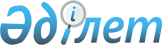 2020-2022 жылдарға арналған аудандық бюджет туралыАқмола облысы Бұланды аудандық мәслихатының 2019 жылғы 24 желтоқсандағы № 6С-49/1 шешімі. Ақмола облысының Әділет департаментінде 2020 жылғы 9 қаңтарда № 7617 болып тіркелді.
      Қазақстан Республикасының 2008 жылғы 4 желтоқсандағы Бюджет кодексiнiң 9 бабының 2 тармағына, Қазақстан Республикасының 2001 жылғы 23 қаңтардағы "Қазақстан Республикасындағы жергiлiктi мемлекеттiк басқару және өзiн-өзi басқару туралы" Заңының 6 бабының 1 тармағының 1) тармақшасына сәйкес, Бұланды аудандық мәслихаты ШЕШIМ ҚАБЫЛДАДЫ:
      1. 2020-2022 жылдарға арналған аудандық бюджет тиісінше 1, 2 және 3 қосымшаларға сәйкес, соның ішінде 2020 жылға келесі көлемдерде бекітілсін:
      1) кірістер – 7180880,5 мың теңге, соның ішінде:
      салықтық түсімдер – 910203,0 мың теңге;
      салықтық емес түсімдер – 23104,0 мың теңге;
      негізгі капиталды сатудан түсетін түсімдер – 91131,0 мың теңге;
      трансферттердің түсімдері – 6156442,5 мың теңге;
      2) шығындар – 7934839,8 мың теңге;
      3) таза бюджеттік кредиттеу – 5166,2 мың теңге;
      бюджеттік кредиттер – 11226,5 мың теңге;
      бюджеттiк кредиттерді өтеу – 6060,3 мың теңге;
      4) қаржы активтерiмен операциялар бойынша сальдо – 285000,0 мың теңге;
      қаржы активтерін сатып алу – 285000,0 мың теңге;
      мемлекеттің қаржы активтерін сатудан түсетін түсімдер – 0,0 мың теңге;
      5) бюджет тапшылығы (профициті) – - 1044125,5 мың теңге;
      6) бюджет тапшылығын қаржыландыру (профицитті пайдалану) – 1044125,5 мың теңге;
      қарыздар түсімдері – 931168,0 мың теңге;
      қарыздарды өтеу – 6060,3 мың теңге;
      бюджет қаражатының пайдаланылатын қалдықтары – 119017,8 мың теңге.
      Ескерту. 1-тармақ жаңа редакцияда - Ақмола облысы Бұланды аудандық мәслихатының 11.12.2020 № 6С-65/1 (01.01.2020 бастап қолданысқа енгізіледі) шешімімен.


      2. 2020 жылға арналған аудандық бюджетте облыстық бюджеттен берілетін 3062974,0 мың теңге сомасында субвенция ескерілсін.
      3. 2020 жылға арналған аудандық бюджетте ауылдық округтердің бюджеттеріне аудандық бюджеттен берiлетiн 138423,0 мың теңге сомасындағы бюджеттік субвенциялар көлемдерi көзделгені ескерілсін, соның iшiнде:
      4. 2020 жылға арналған ауданның жергілікті атқарушы органының резерві 12000,0 мың теңге сомасында бекітілсін.
      Ескерту. 4-тармақ жаңа редакцияда - Ақмола облысы Бұланды аудандық мәслихатының 14.04.2020 № 6С-55/1 (01.01.2020 бастап қолданысқа енгізіледі) шешімімен.


      5. 2020 жылға арналған аудандық бюджеттің шығыстарының құрамында республикалық бюджеттен нысаналы трансферттер мен бюджеттік кредиттер 4 қосымшаға сәйкес ескерілсін.
      Көрсетілген нысаналы трансферттердің сомасын бөлу Бұланды ауданы әкiмдiгiнің қаулысымен белгіленеді.
      6. 2020 жылға арналған аудандық бюджеттің шығыстарының құрамында облыстық бюджеттен нысаналы трансферттер 5 қосымшаға сәйкес ескерілсін.
      Көрсетілген нысаналы трансферттердің сомасын бөлу Бұланды ауданы әкiмдiгiнің қаулысымен белгіленеді.
      7. 2020 жылға арналған аудандық бюджетте облыстық бюджетке 5049,3 мың теңге сомасында бюджеттік кредиттер бойынша негізгі қарызды өтеу және 1011,0 мың теңге сомасында бюджеттік кредиттерді мерзімінен бұрын өтеу көзделгені ескерiлсiн.
      Ескерту. 7-тармақ жаңа редакцияда - Ақмола облысы Бұланды аудандық мәслихатының 11.12.2020 № 6С-65/1 (01.01.2020 бастап қолданысқа енгізіледі) шешімімен.


      8. Азаматтық қызметшілер болып табылатын және ауылдық жерде жұмыс істейтін әлеуметтік қамсыздандыру, білім беру, мәдениет, спорт және ветеринария саласындағы мамандарға, қызметтiң осы түрлерiмен қалалық жағдайда айналысатын азаматтық қызметшілердің айлықақыларымен және мөлшерлерімен салыстырғанда жиырма бес пайызға жоғарылатылған лауазымдық айлықақылар мен тарифтiк мөлшерлемелер, облыстық мәслихатпен келiсiлген тiзбеге сәйкес есепке алынсын.
      9. 2020 жылға арналған аудандық бюджеттің атқарылу процесінде секвестрлеуге жатпайтын аудандық бюджеттік бағдарламалардың тізбесі 6 қосымшаға сәйкес бекітілсін.
      10. Осы шешiм Ақмола облысының Әдiлет департаментiнде мемлекеттiк тiркелген күнінен бастап күшiне енедi және 2020 жылдың 1 қаңтарынан бастап қолданысқа енгiзiледi.
      "КЕЛІСІЛДІ" 2020 жылға арналған аудандық бюджет
      Ескерту. 1-қосымша жаңа редакцияда - Ақмола облысы Бұланды аудандық мәслихатының 11.12.2020 № 6С-65/1 (01.01.2020 бастап қолданысқа енгізіледі) шешімімен. 2021 жылға арналған аудандық бюджет
      Ескерту. 2-қосымша жаңа редакцияда - Ақмола облысы Бұланды аудандық мәслихатының 01.09.2020 № 6С-62/1 (01.01.2020 бастап қолданысқа енгізіледі) шешімімен. 2022 жылға арналған аудандық бюджет 2020 жылға арналған республикалық бюджеттен нысаналы трансферттер мен бюджеттік кредиттер
      Ескерту. 4-қосымша жаңа редакцияда - Ақмола облысы Бұланды аудандық мәслихатының 11.12.2020 № 6С-65/1 (01.01.2020 бастап қолданысқа енгізіледі) шешімімен. 2020 жылға арналған облыстық бюджеттен нысаналы трансферттер
      Ескерту. 5-қосымша жаңа редакцияда - Ақмола облысы Бұланды аудандық мәслихатының 11.12.2020 № 6С-65/1 (01.01.2020 бастап қолданысқа енгізіледі) шешімімен. 2020 жылға арналған аудандық бюджеттің атқарылу процесінде секвестрлеуге жатпайтын аудандық бюджеттік бағдарламалардың тізбесі
					© 2012. Қазақстан Республикасы Әділет министрлігінің «Қазақстан Республикасының Заңнама және құқықтық ақпарат институты» ШЖҚ РМК
				
Вознесенка ауылдық округі
14916,0 мың теңге;
Қараөзек ауылдық округі
12223,0 мың теңге;
Айнакөл ауылдық округі
10044,0 мың теңге;
Амангелді ауылдық округі
11992,0 мың теңге;
Капитоновка ауылдық округі
 12033,0 мың теңге;
Новобратск ауылдық округі
11585,0 мың теңге;
Никольск ауылдық округі
 13020,0 мың теңге;
Карамышевка ауылдық округі
 15065,0 мың теңге;
Журавлевка ауылдық округі
 14421,0 мың теңге;
Ерголка ауылдық округі
 9852,0 мың теңге;
Алтынды ауылдық округі
13272,0 мың теңге.
      Бұланды аудандық
мәслихат сессиясының
төрағасы

А.Есентуров

      Бұланды аудандық
мәслихат хатшысы

Ш.Кусаинов

      Бұланды ауданының әкімдігі
Бұланды аудандық мәслихатының
2019 жылғы 24 желтоқсандағы
№ 6С-49/1 шешіміне
1 қосымша
Санаты
Санаты
Санаты
Санаты
Сома мың теңге
Сыныбы
Сыныбы
Сыныбы
Сома мың теңге
Кіші сыныбы
Кіші сыныбы
Сома мың теңге
Атауы
Сома мың теңге
1
2
3
4
5
I. Кірістер
7180880,5
1
Салықтық түсімдер
910203,0
01
Табыс салығы
15465,0
2
Жеке табыс салығы
15465,0
03
Әлеуметтiк салық
551619,0
1
Әлеуметтік салық
551619,0
04
Меншiкке салынатын салықтар
241888,0
1
Мүлiкке салынатын салықтар
232514,0
3
Жер салығы
3574,0
4
Көлiк құралдарына салынатын салық
4886,0
5
Бірыңғай жер салығы
914,0
05
Тауарларға, жұмыстарға және қызметтерге салынатын iшкi салықтар
97583,0
2
Акциздер
3950,0
3
Табиғи және басқа да ресурстарды пайдаланғаны үшiн түсетiн түсiмдер
84820,0
4
Кәсiпкерлiк және кәсiби қызметтi жүргiзгенi үшiн алынатын алымдар
8764,0
5
Ойын бизнесіне салық 
49,0
07
Басқа да салықтар
98,0
1
Басқа да салықтар
98,0
08
Заңдық маңызы бар әрекеттерді жасағаны және (немесе) оған уәкілеттігі бар мемлекеттік органдар немесе лауазымды адамдар құжаттар бергені үшін алынатын міндетті төлемдер
3550,0
1
Мемлекеттік баж
3550,0
2
Салықтық емес түсiмдер
23104,0
01
Мемлекеттік меншіктен түсетін кірістер
4126,0
1
Мемлекеттік кәсіпорындардың таза кірісі бөлігінің түсімдері
118,0
5
Мемлекет меншігіндегі мүлікті жалға беруден түсетін кірістер
3941,0
7
Мемлекеттік бюджеттен берілген кредиттер бойынша сыйақылар
7,0
9
Мемлекет меншігінен түсетін басқа да кірістер 
60,0
03
Мемлекеттік бюджеттен қаржыландырылатын мемлекеттік мекемелер ұйымдастыратын мемлекеттік сатып алуды өткізуден түсетін ақша түсімдері 
177,0
1
Мемлекеттік бюджеттен қаржыландырылатын мемлекеттік мекемелер ұйымдастыратын мемлекеттік сатып алуды өткізуден түсетін ақша түсімдері
177,0
04
Мемлекеттік бюджеттен қаржыландырылатын, сондай-ақ Қазақстан Республикасы Ұлттық Банкінің бюджетінен (шығыстар сметасынан) қамтылатын және қаржыландырылатын мемлекеттік мекемелер салатын айыппұлдар, өсімпұлдар, санкциялар, өндіріп алулар
108,0
1
Мұнай секторы ұйымдарынан және Жәбірленушілерге өтемақы қорына түсетін түсімдерді қоспағанда, мемлекеттік бюджеттен қаржыландырылатын, сондай-ақ Қазақстан Республикасы Ұлттық Банкінің бюджетінен (шығыстар сметасынан) қамтылатын және қаржыландырылатын мемлекеттік мекемелер салатын айыппұлдар, өсімпұлдар, санкциялар, өндіріп алулар
108,0
06
Басқа да салықтық емес түсiмдер
18693,0
1
Басқа да салықтық емес түсiмдер
18693,0
3
Негізгі капиталды сатудан түсетін түсімдер
91131,0
01
Мемлекеттік мекемелерге бекітілген мемлекеттік мүлікті сату
1128,0
1
Мемлекеттік мекемелерге бекітілген мемлекеттік мүлікті сату
1128,0
03
Жердi және материалдық емес активтердi сату
90003,0
1
Жерді сату
90000,0
2
Материалдық емес активтерді сату
3,0
4
Трансферттердің түсімдері
6156442,5
02
Мемлекеттiк басқарудың жоғары тұрған органдарынан түсетiн трансферттер
6156442,5
2
Облыстық бюджеттен түсетiн трансферттер
6156442,5
Функционалдық топ
Функционалдық топ
Функционалдық топ
Функционалдық топ
Сома
Бюджеттік бағдарламалардың әкiмшiсi 
Бюджеттік бағдарламалардың әкiмшiсi 
Бюджеттік бағдарламалардың әкiмшiсi 
Сома
Бағдарлама 
Бағдарлама 
Сома
Атауы
Сома
1
2
3
4
5
II. Шығындар
7934839,8
01
Жалпы сипаттағы мемлекеттiк қызметтер
217982,2
112
Аудан (облыстық маңызы бар қала) мәслихатының аппараты
19115,0
001
Аудан (облыстық маңызы бар қала) мәслихатының қызметін қамтамасыз ету жөніндегі қызметтер
19115,0
122
Аудан (облыстық маңызы бар қала) әкімінің аппараты
129309,5
001
Аудан (облыстық маңызы бар қала) әкімінің қызметін қамтамасыз ету жөніндегі қызметтер
129309,5
459
Ауданның (облыстық маңызы бар қаланың) экономика және қаржы бөлімі
38055,7
001
Ауданның (облыстық маңызы бар қаланың) экономикалық саясаттын қалыптастыру мен дамыту, мемлекеттік жоспарлау, бюджеттік атқару және коммуналдық меншігін басқару саласындағы мемлекеттік саясатты іске асыру жөніндегі қызметтер
33909,0
003
Салық салу мақсатында мүлікті бағалауды жүргізу
996,7
113
Төменгі тұрған бюджеттерге берілетін нысаналы ағымдағы трансферттер
3150,0
492
Ауданның (облыстық маңызы бар қаланың) тұрғын үй-коммуналдық шаруашылығы, жолаушылар көлігі, автомобиль жолдары және тұрғын үй инспекциясы бөлімі
22512,0
001
Жергілікті деңгейде тұрғын үй-коммуналдық шаруашылық, жолаушылар көлігі, автомобиль жолдары және тұрғын үй инспекциясы саласындағы мемлекеттік саясатты іске асыру жөніндегі қызметтер
22512,0
493
Ауданның (облыстық маңызы бар қаланың) кәсіпкерлік, өнеркәсіп және туризм бөлімі
8990,0
001
Жергілікті деңгейде кәсіпкерлікті, өнеркәсіпті және туризмді дамыту саласындағы мемлекеттік саясатты іске асыру жөніндегі қызметтер
8990,0
02
Қорғаныс
15403,3
122
Аудан (облыстық маңызы бар қала) әкімінің аппараты
15403,3
005
Жалпыға бірдей әскери міндетті атқару шеңберіндегі іс-шаралар
4487,0
006
Аудан (облыстық маңызы бар қала) ауқымындағы төтенше жағдайлардың алдын алу және оларды жою
10748,7
007
Аудандық (қалалық) ауқымдағы дала өрттерінің, сондай-ақ мемлекеттік өртке қарсы қызмет органдары құрылмаған елдi мекендерде өрттердің алдын алу және оларды сөндіру жөніндегі іс-шаралар
167,6
03
Қоғамдық тәртіп, қауіпсіздік, құқықтық, сот, қылмыстық-атқару қызметі
1000,0
492
Ауданның (облыстық маңызы бар қаланың) тұрғын үй-коммуналдық шаруашылығы, жолаушылар көлігі, автомобиль жолдары және тұрғын үй инспекциясы бөлімі
1000,0
021
Елдi мекендерде жол қозғалысы қауiпсiздiгін қамтамасыз ету
1000,0
04
Бiлiм беру
4387078,9
464
Ауданның (облыстық маңызы бар қаланың) білім бөлімі
4277078,9
001
Жергілікті деңгейде білім беру саласындағы мемлекеттік саясатты іске асыру жөніндегі қызметтер
10790,8
003
Жалпы білім беру
3437892,4
005
Ауданның (облыстық маңызы бар қаланың) мемлекеттік білім беру мекемелер үшін оқулықтар мен оқу-әдiстемелiк кешендерді сатып алу және жеткізу
53632,2
006
Балаларға қосымша білім беру
96375,0
009
Мектепке дейінгі тәрбие мен оқыту ұйымдарының қызметін қамтамасыз ету
176539,0
015
Жетім баланы (жетім балаларды) және ата-аналарының қамқорынсыз қалған баланы (балаларды) күтіп-ұстауға қамқоршыларға (қорғаншыларға) ай сайынға ақшалай қаражат төлемі
26037,4
018
Кәсіптік оқытуды ұйымдастыру
32236,0
040
Мектепке дейінгі білім беру ұйымдарында мемлекеттік білім беру тапсырысын іске асыруға
396738,5
067
Ведомстволық бағыныстағы мемлекеттік мекемелер мен ұйымдардың күрделі шығыстары
46837,6
467
Ауданның (облыстық маңызы бар қаланың) құрылыс бөлімі
110000,0
024
Бастауыш, негізгі орта және жалпы орта білім беру объектілерін салу және реконструкциялау
110000,0
06
Әлеуметтiк көмек және әлеуметтiк қамсыздандыру
312131,1
451
Ауданның (облыстық маңызы бар қаланың) жұмыспен қамту және әлеуметтік бағдарламалар бөлімі
305212,1
001
Жергілікті деңгейде халық үшін әлеуметтік бағдарламаларды жұмыспен қамтуды қамтамасыз етуді іске асыру саласындағы мемлекеттік саясатты іске асыру жөніндегі қызметтер 
27981,3
002
Жұмыспен қамту бағдарламасы
80645,6
005
Мемлекеттік атаулы әлеуметтік көмек 
89441,4
006
Тұрғын үйге көмек көрсету
47,2
007
Жергілікті өкілетті органдардың шешімі бойынша мұқтаж азаматтардың жекелеген топтарына әлеуметтік көмек
33764,9
010
Үйден тәрбиеленіп оқытылатын мүгедек балаларды материалдық қамтамасыз ету
645,0
011
Жәрдемақыларды және басқа да әлеуметтік төлемдерді есептеу, төлеу мен жеткізу бойынша қызметтерге ақы төлеу
737,0
017
Оңалтудың жеке бағдарламасына сәйкес мұқтаж мүгедектердi мiндеттi гигиеналық құралдармен қамтамасыз ету, қозғалуға қиындығы бар бірінші топтағы мүгедектерге жеке көмекшінің және есту бойынша мүгедектерге қолмен көрсететiн тіл маманының қызметтерін ұсыну 
16075,7
023
Жұмыспен қамту орталықтарының қызметін қамтамасыз ету
32091,0
050
Қазақстан Республикасында мүгедектердің құқықтарын қамтамасыз етуге және өмір сүру сапасын жақсарту
14035,0
054
Үкіметтік емес ұйымдарда мемлекеттік әлеуметтік тапсырысты орналастыру
3077,0
113
Төменгі тұрған бюджеттерге берілетін нысаналы ағымдағы трансферттер
6671,0
464
Ауданның (облыстық маңызы бар қаланың) білім бөлімі
6919,0
030
Патронат тәрбиешілерге берілген баланы (балаларды) асырап бағу
6919,0
07
Тұрғын үй-коммуналдық шаруашылық
1381011,0
451
Ауданның (облыстық маңызы бар қаланың) жұмыспен қамту және әлеуметтік бағдарламалар бөлімі
56550,0
070
Қазақстан Республикасында төтенше жағдай режимінде коммуналдық қызметтерге ақы төлеу бойынша халықтың төлемдерін өтеу
56550,0
467
Ауданның (облыстық маңызы бар қаланың) құрылыс бөлімі
1066981,8
003
Коммуналдық тұрғын үй қорының тұрғын үйін жобалау және (немесе) салу, реконструкциялау
841605,3
004
Инженерлік-коммуникациялық инфрақұрылымды жобалау, дамыту және (немесе) жайластыру
107133,1
005
Коммуналдық шаруашылығын дамыту
76420,0
006
Сумен жабдықтау және су бұру жүйесін дамыту
20,0
058
Елді мекендердегі сумен жабдықтау және су бұру жүйелерін дамыту
32303,4
098
Коммуналдық тұрғын үй қорының тұрғын үйлерін сатып алу
9500,0
492
Ауданның (облыстық маңызы бар қаланың) тұрғын үй-коммуналдық шаруашылығы, жолаушылар көлігі, автомобиль жолдары және тұрғын үй инспекциясы бөлімі
257479,2
011
Шағын қалаларды жылумен жабдықтауды үздіксіз қамтамасыз ету
79922,2
012
Сумен жабдықтау және су бұру жүйесінің жұмыс істеуі
160232,5
015
Елді мекендердегі көшелерді жарықтандыру
16727,0
031
Кондоминиум объектілеріне техникалық паспорттар дайындау
597,5
08
Мәдениет, спорт, туризм және ақпараттық кеңістiк
261020,9
455
Ауданның (облыстық маңызы бар қаланың) мәдениет және тілдерді дамыту бөлімі
220076,6
001
Жергілікті деңгейде тілдерді және мәдениетті дамыту саласындағы мемлекеттік саясатты іске асыру жөніндегі қызметтер
7505,0
003
Мәдени-демалыс жұмысын қолдау
132806,0
006
Аудандық (қалалық) кiтапханалардың жұмыс iстеуi
72095,6
007
Мемлекеттік тілді және Қазақстан халқының басқа да тілдерін дамыту
6470,0
032
Ведомстволық бағыныстағы мемлекеттік мекемелер мен ұйымдардың күрделі шығыстары
1200,0
456
Ауданның (облыстық маңызы бар қаланың) ішкі саясат бөлімі
34060,3
001
Жергілікті деңгейде ақпарат, мемлекеттілікті нығайту және азаматтардың әлеуметтік сенімділігін қалыптастыру саласында мемлекеттік саясатты іске асыру жөніндегі қызметтер
11807,0
002
Мемлекеттік ақпараттық саясат жүргізу жөніндегі қызметтер
7650,0
003
Жастар саясаты саласында іс-шараларды iске асыру
14603,3
465
Ауданның (облыстық маңызы бар қаланың) дене шынықтыру және спорт бөлімі
6884,0
001
Жергілікті деңгейде дене шынықтыру және спорт саласындағы мемлекеттік саясатты іске асыру жөніндегі қызметтер
4704,0
006
Аудандық (облыстық маңызы бар қалалық) деңгейде спорттық жарыстар өткiзу
980,0
007
Әртүрлi спорт түрлерi бойынша аудан (облыстық маңызы бар қала) құрама командаларының мүшелерiн дайындау және олардың облыстық спорт жарыстарына қатысуы
1200,0
10
Ауыл, су, орман, балық шаруашылығы, ерекше қорғалатын табиғи аумақтар, қоршаған ортаны және жануарлар дүниесін қорғау, жер қатынастары
38705,4
459
Ауданның (облыстық маңызы бар қаланың) экономика және қаржы бөлімі
4438,4
099
Мамандарға әлеуметтік қолдау көрсету жөніндегі шараларды іске асыру
4438,4
462
Ауданның (облыстық маңызы бар қаланың) ауыл шаруашылығы бөлімі
18019,1
001
Жергілікті деңгейде ауыл шаруашылығы саласындағы мемлекеттік саясатты іске асыру жөніндегі қызметтер
18019,1
463
Ауданның (облыстық маңызы бар қаланың) жер қатынастары бөлімі
12299,9
001
Аудан (облыстық маңызы бар қала) аумағында жер қатынастарын реттеу саласындағы мемлекеттік саясатты іске асыру жөніндегі қызметтер
10299,9
006
Аудандардың, облыстық маңызы бар, аудандық маңызы бар қалалардың, кенттердiң, ауылдардың, ауылдық округтердiң шекарасын белгiлеу кезiнде жүргiзiлетiн жерге орналастыру
2000,0
473
Ауданның (облыстық маңызы бар қаланың) ветеринария бөлімі
3948,0
001
Жергілікті деңгейде ветеринария саласындағы мемлекеттік саясатты іске асыру жөніндегі қызметтер
3948,0
11
Өнеркәсіп, сәулет, қала құрылысы және құрылыс қызметі
69799,1
467
Ауданның (облыстық маңызы бар қаланың) құрылыс бөлімі
9915,6
001
Жергілікті деңгейде құрылыс саласындағы мемлекеттік саясатты іске асыру жөніндегі қызметтер
9915,6
468
Ауданның (облыстық маңызы бар қаланың) сәулет және қала құрылысы бөлімі
59883,5
001
Жергілікті деңгейде сәулет және қала құрылысы саласындағы мемлекеттік саясатты іске асыру жөніндегі қызметтер
10423,0
003
Аудан аумағында қала құрылысын дамыту схемаларын және елді мекендердің бас жоспарларын әзірлеу
49460,5
12
Көлiк және коммуникация
404600,0
492
Ауданның (облыстық маңызы бар қаланың) тұрғын үй-коммуналдық шаруашылығы, жолаушылар көлігі, автомобиль жолдары және тұрғын үй инспекциясы бөлімі
404600,0
023
Автомобиль жолдарының жұмыс істеуін қамтамасыз ету
130000,0
037
Әлеуметтік маңызы бар қалалық (ауылдық), қала маңындағы және ауданішілік қатынастар бойынша жолаушылар тасымалдарын субсидиялау
13116,0
045
Аудандық маңызы бар автомобиль жолдарын және елді-мекендердің көшелерін күрделі және орташа жөндеу
261484,0
13
Басқалар
660432,5
459
Ауданның (облыстық маңызы бар қаланың) экономика және қаржы бөлімі
6922,9
012
Ауданның (облыстық маңызы бар қаланың) жергілікті атқарушы органының резерві 
6922,9
467
Ауданның (облыстық маңызы бар қаланың) құрылыс бөлімі
554269,2
079
"Ауыл-Ел бесігі" жобасы шеңберінде ауылдық елді мекендердегі әлеуметтік және инженерлік инфрақұрылымдарды дамыту
554269,2
492
Ауданның (облыстық маңызы бар қаланың) тұрғын үй-коммуналдық шаруашылығы, жолаушылар көлігі, автомобиль жолдары және тұрғын үй инспекциясы бөлімі
99240,4
077
"Ауыл-Ел бесігі" жобасы шеңберінде ауылдық елді мекендердегі әлеуметтік және инженерлік инфрақұрылым бойынша іс-шараларды іске асыру
99240,4
14
Борышқа қызмет көрсету
11904,5
459
Ауданның (облыстық маңызы бар қаланың) экономика және қаржы бөлімі
11904,5
021
Жергілікті атқарушы органдардың облыстық бюджеттен қарыздар бойынша сыйақылар мен өзге де төлемдерді төлеу бойынша борышына қызмет көрсету
11904,5
15
Трансферттер
173770,9
459
Ауданның (облыстық маңызы бар қаланың) экономика және қаржы бөлімі
173770,9
006
Пайдаланылмаған (толық пайдаланылмаған) нысаналы трансферттерді қайтару
35347,9
038
Субвенциялар
138423,0
III. Таза бюджеттік кредиттеу 
5166,2
Бюджеттік кредиттер
11226,5
10
Ауыл, су, орман, балық шаруашылығы, ерекше қорғалатын табиғи аумақтар, қоршаған ортаны және жануарлар дүниесін қорғау, жер қатынастары
11226,5
459
Ауданның (облыстық маңызы бар қаланың) экономика және қаржы бөлімі
11226,5
018
Мамандарды әлеуметтік қолдау шараларын іске асыру үшін бюджеттік кредиттер 
11226,5
Бюджеттік кредиттерді өтеу
6060,3
5
Бюджеттік кредиттерді өтеу
6060,3
01
Бюджеттік кредиттерді өтеу
6060,3
1
Мемлекеттік бюджеттен берілген бюджеттік кредиттерді өтеу
6060,3
IV. Қаржы активтерiмен операциялар бойынша сальдо 
285000,0
Қаржы активтерін сатып алу
285000,0
13
Басқалар
285000,0
492
Ауданның (облыстық маңызы бар қаланың) тұрғын үй-коммуналдық шаруашылығы, жолаушылар көлігі, автомобиль жолдары және тұрғын үй инспекциясы бөлімі
285000,0
065
Заңды тұлғалардың жарғылық капиталын қалыптастыру немесе ұлғайту
285000,0
Мемлекеттің қаржы активтерін сатудан түсетін түсімдер
0,0
V. Бюджет тапшылығы (профициті)
-1044125,5
VI. Бюджет тапшылығын қаржыландыру (профицитті пайдалану)
1044125,5
Қарыздар түсімдері
931168,0
7
Қарыздар түсімдері
931168,0
01
Мемлекеттік ішкі қарыздар 
931168,0
2
Қарыз алу келісім-шарттары
931168,0
Қарыздарды өтеу
6060,3
16
Қарыздарды өтеу
6060,3
459
Ауданның (облыстық маңызы бар қаланың) экономика және қаржы бөлімі
6060,3
005
Жергілікті атқарушы органның жоғары тұрған бюджет алдындағы борышын өтеу
6060,3
Бюджет қаражатының пайдаланылатын қалдықтары
119017,8
8
Бюджет қаражатының пайдаланылатын қалдықтары
119017,8
01
Бюджет қаражаты қалдықтары
119017,8
1
Бюджет қаражатының бос қалдықтары
119017,8Бұланды аудандық
мәслихатының
2019 жылғы 24 желтоқсандағы
№ 6С-49/1 шешіміне
2 қосымша
Санаты
Санаты
Санаты
Санаты
Сома
мың теңге
Сыныбы
Сыныбы
Сыныбы
Сома
мың теңге
Кіші сыныбы
Кіші сыныбы
Сома
мың теңге
Атауы
Сома
мың теңге
1
2
3
4
5
I. Кірістер
4593014,9
1
Салықтық түсімдер
957357,0
03
Әлеуметтiк салық
560203,0
1
Әлеуметтік салық
560203,0
04
Меншiкке салынатын салықтар
284692,0
1
Мүлiкке салынатын салықтар
281626,0
5
Бірыңғай жер салығы
3066,0
05
Тауарларға, жұмыстарға және қызметтерге салынатын iшкi салықтар
96322,0
2
Акциздер
4544,0
3
Табиғи және басқа да ресурстарды пайдаланғаны үшiн түсетiн түсiмдер
74282,0
4
Кәсiпкерлiк және кәсiби қызметтi жүргiзгенi үшiн алынатын алымдар
17496,0
08
Заңдық маңызы бар әрекеттерді жасағаны және (немесе) оған уәкілеттігі бар мемлекеттік органдар немесе лауазымды адамдар құжаттар бергені үшін алынатын міндетті төлемдер
16140,0
1
Мемлекеттік баж
16140,0
2
Салықтық емес түсiмдер
24333,0
01
Мемлекеттік меншіктен түсетін кірістер
1854,0
5
Мемлекет меншігіндегі мүлікті жалға беруден түсетін кірістер
1854,0
06
Басқа да салықтық емес түсiмдер
22479,0
1
Басқа да салықтық емес түсiмдер
22479,0
3
Негізгі капиталды сатудан түсетін түсімдер
65800,0
03
Жердi және материалдық емес активтердi сату
65800,0
1
Жерді сату
65800,0
4
Трансферттердің түсімдері
3545524,9
01
Төмен тұрған мемлекеттiк басқару органдарынан трансферттер 
5849,0
3
Аудандық маңызы бар қалалардың, ауылдардың, кенттердің, ауылдық округтардың бюджеттерінен трансферттер
5849,0
02
Мемлекеттiк басқарудың жоғары тұрған органдарынан түсетiн трансферттер
3539675,9
2
Облыстық бюджеттен түсетiн трансферттер
3539675,9
Функционалдық топ 
Функционалдық топ 
Функционалдық топ 
Функционалдық топ 
Сома
Бюджеттік бағдарламалардың әкiмшiсi 
Бюджеттік бағдарламалардың әкiмшiсi 
Бюджеттік бағдарламалардың әкiмшiсi 
Сома
Бағдарлама 
Бағдарлама 
Сома
Атауы
Сома
1
2
3
4
5
II. Шығындар
4593014,9
01
Жалпы сипаттағы мемлекеттiк қызметтер
208253,0
112
Аудан (облыстық маңызы бар қала) мәслихатының аппараты
19666,0
001
Аудан (облыстық маңызы бар қала) мәслихатының қызметін қамтамасыз ету жөніндегі қызметтер
19666,0
122
Аудан (облыстық маңызы бар қала) әкімінің аппараты
127001,0
001
Аудан (облыстық маңызы бар қала) әкімінің қызметін қамтамасыз ету жөніндегі қызметтер
127001,0
459
Ауданның (облыстық маңызы бар қаланың) экономика және қаржы бөлімі
35960,0
001
Ауданның (облыстық маңызы бар қаланың) экономикалық саясаттын қалыптастыру мен дамыту, мемлекеттік жоспарлау, бюджеттік атқару және коммуналдық меншігін басқару саласындағы мемлекеттік саясатты іске асыру жөніндегі қызметтер
34256,0
003
Салық салу мақсатында мүлікті бағалауды жүргізу
1100,0
010
Жекешелендіру, коммуналдық меншікті басқару, жекешелендіруден кейінгі қызмет және осыған байланысты дауларды реттеу
604,0
492
Ауданның (облыстық маңызы бар қаланың) тұрғын үй-коммуналдық шаруашылығы, жолаушылар көлігі, автомобиль жолдары және тұрғын үй инспекциясы бөлімі
14519,0
001
Жергілікті деңгейде тұрғын үй-коммуналдық шаруашылық, жолаушылар көлігі, автомобиль жолдары және тұрғын үй инспекциясы саласындағы мемлекеттік саясатты іске асыру жөніндегі қызметтер
14519,0
493
Ауданның (облыстық маңызы бар қаланың) кәсіпкерлік, өнеркәсіп және туризм бөлімі
11107,0
001
Жергілікті деңгейде кәсіпкерлікті, өнеркәсіпті және туризмді дамыту саласындағы мемлекеттік саясатты іске асыру жөніндегі қызметтер
11107,0
02
Қорғаныс
5355,0
122
Аудан (облыстық маңызы бар қала) әкімінің аппараты
5355,0
005
Жалпыға бірдей әскери міндетті атқару шеңберіндегі іс-шаралар
4347,0
006
Аудан (облыстық маңызы бар қала) ауқымындағы төтенше жағдайлардың алдын алу және оларды жою
818,0
007
Аудандық (қалалық) ауқымдағы дала өрттерінің, сондай-ақ мемлекеттік өртке қарсы қызмет органдары құрылмаған елдi мекендерде өрттердің алдын алу және оларды сөндіру жөніндегі іс-шаралар
190,0
03
Қоғамдық тәртіп, қауіпсіздік, құқықтық, сот, қылмыстық-атқару қызметі
1000,0
492
Ауданның (облыстық маңызы бар қаланың) тұрғын үй-коммуналдық шаруашылығы, жолаушылар көлігі, автомобиль жолдары және тұрғын үй инспекциясы бөлімі
1000,0
021
Елдi мекендерде жол қозғалысы қауiпсiздiгін қамтамасыз ету
1000,0
04
Бiлiм беру
3240547,0
464
Ауданның (облыстық маңызы бар қаланың) білім бөлімі
3240547,0
001
Жергілікті деңгейде білім беру саласындағы мемлекеттік саясатты іске асыру жөніндегі қызметтер
14609,0
003
Жалпы білім беру
2518599,0
005
Ауданның (облыстық маңызы бар қаланың) мемлекеттік білім беру мекемелер үшін оқулықтар мен оқу-әдiстемелiк кешендерді сатып алу және жеткізу
59227,0
006
Балаларға қосымша білім беру
86675,0
009
Мектепке дейінгі тәрбие мен оқыту ұйымдарының қызметін қамтамасыз ету
146814,0
015
Жетім баланы (жетім балаларды) және ата-аналарының қамқорынсыз қалған баланы (балаларды) күтіп-ұстауға қамқоршыларға (қорғаншыларға) ай сайынға ақшалай қаражат төлемі
27040,0
018
Кәсіптік оқытуды ұйымдастыру
28529,0
022
Жетім баланы (жетім балаларды) және ата-анасының қамқорлығынсыз қалған баланы (балаларды) асырап алғаны үшін Қазақстан азаматтарына біржолғы ақша қаражатын төлеуге арналған төлемдер
398,0
040
Мектепке дейінгі білім беру ұйымдарында мемлекеттік білім беру тапсырысын іске асыруға
358656,0
06
Әлеуметтiк көмек және әлеуметтiк қамсыздандыру
132350,0
451
Ауданның (облыстық маңызы бар қаланың) жұмыспен қамту және әлеуметтік бағдарламалар бөлімі
124624,0
001
Жергілікті деңгейде халық үшін әлеуметтік бағдарламаларды жұмыспен қамтуды қамтамасыз етуді іске асыру саласындағы мемлекеттік саясатты іске асыру жөніндегі қызметтер 
28640,0
002
Жұмыспен қамту бағдарламасы
17828,0
005
Мемлекеттік атаулы әлеуметтік көмек 
11870,0
006
Тұрғын үйге көмек көрсету
300,0
007
Жергілікті өкілетті органдардың шешімі бойынша мұқтаж азаматтардың жекелеген топтарына әлеуметтік көмек
30561,0
010
Үйден тәрбиеленіп оқытылатын мүгедек балаларды материалдық қамтамасыз ету
706,0
011
Жәрдемақыларды және басқа да әлеуметтік төлемдерді есептеу, төлеу мен жеткізу бойынша қызметтерге ақы төлеу
502,0
017
Оңалтудың жеке бағдарламасына сәйкес мұқтаж мүгедектердi мiндеттi гигиеналық құралдармен қамтамасыз ету, қозғалуға қиындығы бар бірінші топтағы мүгедектерге жеке көмекшінің және есту бойынша мүгедектерге қолмен көрсететiн тіл маманының қызметтерін ұсыну 
12923,0
023
Жұмыспен қамту орталықтарының қызметін қамтамасыз ету
18540,0
054
Үкіметтік емес ұйымдарда мемлекеттік әлеуметтік тапсырысты орналастыру
2754,0
464
Ауданның (облыстық маңызы бар қаланың) білім бөлімі
7726,0
030
Патронат тәрбиешілерге берілген баланы (балаларды) асырап бағу
7726,0
07
Тұрғын үй-коммуналдық шаруашылық
568220,9
467
Ауданның (облыстық маңызы бар қаланың) құрылыс бөлімі
564720,9
003
Коммуналдық тұрғын үй қорының тұрғын үйін жобалау және (немесе) салу, реконструкциялау
523441,6
004
Инженерлік-коммуникациялық инфрақұрылымды жобалау, дамыту және (немесе) жайластыру
31279,3
058
Елді мекендердегі сумен жабдықтау және су бұру жүйелерін дамыту
10000,0
492
Ауданның (облыстық маңызы бар қаланың) тұрғын үй-коммуналдық шаруашылығы, жолаушылар көлігі, автомобиль жолдары және тұрғын үй инспекциясы бөлімі
3500,0
015
Елді мекендердегі көшелерді жарықтандыру
3500,0
08
Мәдениет, спорт, туризм және ақпараттық кеңістiк
230570,0
455
Ауданның (облыстық маңызы бар қаланың) мәдениет және тілдерді дамыту бөлімі
182837,0
001
Жергілікті деңгейде тілдерді және мәдениетті дамыту саласындағы мемлекеттік саясатты іске асыру жөніндегі қызметтер
7426,0
003
Мәдени-демалыс жұмысын қолдау
102344,0
006
Аудандық (қалалық) кiтапханалардың жұмыс iстеуi
63291,0
007
Мемлекеттік тілді және Қазақстан халқының басқа да тілдерін дамыту
9776,0
456
Ауданның (облыстық маңызы бар қаланың) ішкі саясат бөлімі
35246,0
001
Жергілікті деңгейде ақпарат, мемлекеттілікті нығайту және азаматтардың әлеуметтік сенімділігін қалыптастыру саласында мемлекеттік саясатты іске асыру жөніндегі қызметтер
13010,0
002
Мемлекеттік ақпараттық саясат жүргізу жөніндегі қызметтер
8190,0
003
Жастар саясаты саласында іс-шараларды iске асыру
14046,0
465
Ауданның (облыстық маңызы бар қаланың) дене шынықтыру және спорт бөлімі
12487,0
001
Жергілікті деңгейде дене шынықтыру және спорт саласындағы мемлекеттік саясатты іске асыру жөніндегі қызметтер
5704,0
006
Аудандық (облыстық маңызы бар қалалық) деңгейде спорттық жарыстар өткiзу
1500,0
007
Әртүрлi спорт түрлерi бойынша аудан (облыстық маңызы бар қала) құрама командаларының мүшелерiн дайындау және олардың облыстық спорт жарыстарына қатысуы
5283,0
10
Ауыл, су, орман, балық шаруашылығы, ерекше қорғалатын табиғи аумақтар, қоршаған ортаны және жануарлар дүниесін қорғау, жер қатынастары
33689,0
459
Ауданның (облыстық маңызы бар қаланың) экономика және қаржы бөлімі
4812,0
099
Мамандарға әлеуметтік қолдау көрсету жөніндегі шараларды іске асыру
4812,0
462
Ауданның (облыстық маңызы бар қаланың) ауыл шаруашылығы бөлімі
18573,0
001
Жергілікті деңгейде ауыл шаруашылығы саласындағы мемлекеттік саясатты іске асыру жөніндегі қызметтер
18573,0
463
Ауданның (облыстық маңызы бар қаланың) жер қатынастары бөлімі
10304,0
001
Аудан (облыстық маңызы бар қала) аумағында жер қатынастарын реттеу саласындағы мемлекеттік саясатты іске асыру жөніндегі қызметтер
10304,0
11
Өнеркәсіп, сәулет, қала құрылысы және құрылыс қызметі
22110,0
467
Ауданның (облыстық маңызы бар қаланың) құрылыс бөлімі
11717,0
001
Жергілікті деңгейде құрылыс саласындағы мемлекеттік саясатты іске асыру жөніндегі қызметтер
11717,0
468
Ауданның (облыстық маңызы бар қаланың) сәулет және қала құрылысы бөлімі
10393,0
001
Жергілікті деңгейде сәулет және қала құрылысы саласындағы мемлекеттік саясатты іске асыру жөніндегі қызметтер
10393,0
12
Көлiк және коммуникация
13116,0
492
Ауданның (облыстық маңызы бар қаланың) тұрғын үй-коммуналдық шаруашылығы, жолаушылар көлігі, автомобиль жолдары және тұрғын үй инспекциясы бөлімі
13116,0
037
Әлеуметтік маңызы бар қалалық (ауылдық), қала маңындағы және ауданішілік қатынастар бойынша жолаушылар тасымалдарын субсидиялау
13116,0
15
Трансферттер
137804,0
459
Ауданның (облыстық маңызы бар қаланың) экономика және қаржы бөлімі
137804,0
038
Субвенциялар
137804,0
III. Таза бюджеттік кредиттеу 
0,0
IV. Қаржы активтерiмен операциялар бойынша сальдо 
0,0
V. Бюджет тапшылығы (профициті)
0,0
VI. Бюджет тапшылығын қаржыландыру (профицитті пайдалану)
0,0Бұланды аудандық
мәслихатының
2019 жылғы 24 желтоқсандағы
№ 6С-49/1 шешіміне
3 қосымша
Санаты
Санаты
Санаты
Санаты
Сома мың теңге
Сыныбы
Сыныбы
Сыныбы
Сома мың теңге
Кіші сыныбы
Кіші сыныбы
Сома мың теңге
Атауы
Сома мың теңге
1
2
3
4
5
I.Кірістер
4090587,0
1
Салықтық түсімдер
995920,0
03
Әлеуметтiк салық
578567,0
1
Әлеуметтік салық
578567,0
04
Меншiкке салынатын салықтар
301758,0
1
Мүлiкке салынатын салықтар
298600,0
5
Бірыңғай жер салығы
3158,0
05
Тауарларға, жұмыстарға және қызметтерге салынатын iшкi салықтар
99151,0
2
Акциздер
4571,0
3
Табиғи және басқа да ресурстарды пайдаланғаны үшiн түсетiн түсiмдер
76510,0
4
Кәсiпкерлiк және кәсiби қызметтi жүргiзгенi үшiн алынатын алымдар
18070,0
08
Заңдық мәнді іс-әрекеттерді жасағаны және (немесе) оған уәкілеттігі бар мемлекеттік органдар немесе лауазымды адамдар құжаттар бергені үшін алынатын міндетті төлемдер
16444,0
1
Мемлекеттік баж
16444,0
2
Салықтық емес түсiмдер
24333,0
01
Мемлекеттік меншіктен түсетін кірістер
1854,0
5
Мемлекет меншігіндегі мүлікті жалға беруден түсетін кірістер
1854,0
06
Басқа да салықтық емес түсiмдер
22479,0
1
Басқа да салықтық емес түсiмдер
22479,0
3
Негізгі капиталды сатудан түсетін түсімдер
67800,0
03
Жердi және материалдық емес активтердi сату
67800,0
1
Жерді сату
67800,0
4
Трансферттер түсімдері
3002534,0
01
Төмен тұрған мемлекеттiк басқару органдарынан трансферттер 
8960,0
3
Аудандық маңызы бар қалалардың, ауылдардың, кенттердің, ауылдық округтардың бюджеттерінен трансферттер
8960,0
02
Мемлекеттiк басқарудың жоғары тұрған органдарынан түсетiн трансферттер
2993574,0
2
Облыстық бюджеттен түсетiн трансферттер
2993574,0
Функционалдық топ
Функционалдық топ
Функционалдық топ
Функционалдық топ
Сома
Бюджеттік бағдарламалардың әкiмшiсi
Бюджеттік бағдарламалардың әкiмшiсi
Бюджеттік бағдарламалардың әкiмшiсi
Сома
Бағдарлама
Бағдарлама
Сома
Атауы
Сома
1
2
3
4
5
II. Шығындар
4090587,0
01
Жалпы сипаттағы мемлекеттiк қызметтер
208253,0
112
Аудан (облыстық маңызы бар қала) мәслихатының аппараты
19666,0
001
Аудан (облыстық маңызы бар қала) мәслихатының қызметін қамтамасыз ету жөніндегі қызметтер
19666,0
122
Аудан (облыстық маңызы бар қала) әкімінің аппараты
127001,0
001
Аудан (облыстық маңызы бар қала) әкімінің қызметін қамтамасыз ету жөніндегі қызметтер
127001,0
459
Ауданның (облыстық маңызы бар қаланың) экономика және қаржы бөлімі
35960,0
001
Ауданның (облыстық маңызы бар қаланың) экономикалық саясаттын қалыптастыру мен дамыту, мемлекеттік жоспарлау бюджеттік атқару және коммуналдық меншігін басқару саласындағы мемлекеттік саясатты іске асыру жөніндегі қызметтер
34256,0
003
Салық салу мақсатында мүлікті бағалауды жүргізу
1100,0
010
Жекешелендіру, коммуналдық меншікті басқару, жекешелендіруден кейінгі қызмет және осыған байланысты дауларды реттеу
604,0
492
Ауданның (облыстық маңызы бар қаланың) тұрғын үй-коммуналдық шаруашылығы, жолаушылар көлігі, автомобиль жолдары және тұрғын үй инспекциясы бөлімі
14519,0
001
Жергілікті деңгейде тұрғын үй-коммуналдық шаруашылық, жолаушылар көлігі, автомобиль жолдары және тұрғын үй инспекциясы саласындағы мемлекеттік саясатты іске асыру жөніндегі қызметтер
14519,0
493
Ауданның (облыстық маңызы бар қаланың) кәсіпкерлік, өнеркәсіп және туризм бөлімі
11107,0
001
Жергілікті деңгейде кәсіпкерлікті, өнеркәсіпті және туризмді дамыту саласындағы мемлекеттік саясатты іске асыру жөніндегі қызметтер
11107,0
02
Қорғаныс
5355,0
122
Аудан (облыстық маңызы бар қала) әкімінің аппараты
5355,0
005
Жалпыға бірдей әскери міндетті атқару шеңберіндегі іс-шаралар
4347,0
006
Аудан (облыстық маңызы бар қала) ауқымындағы төтенше жағдайлардың алдын алу және оларды жою
818,0
007
Аудандық (қалалық) ауқымдағы дала өрттерінің, сондай-ақ мемлекеттік өртке қарсы қызмет органдары құрылмаған елдi мекендерде өрттердің алдын алу және оларды сөндіру жөніндегі іс-шаралар
190,0
03
Қоғамдық тәртіп, қауіпсіздік, құқықтық, сот, қылмыстық-атқару қызметі
1000,0
492
Ауданның (облыстық маңызы бар қаланың) тұрғын үй-коммуналдық шаруашылығы, жолаушылар көлігі, автомобиль жолдары және тұрғын үй инспекциясы бөлімі
1000,0
021
Елдi мекендерде жол қозғалысы қауiпсiздiгін қамтамасыз ету
1000,0
04
Бiлiм беру
3243450,0
464
Ауданның (облыстық маңызы бар қаланың) білім бөлімі
3243450,0
001
Жергілікті деңгейде білім беру саласындағы мемлекеттік саясатты іске асыру жөніндегі қызметтер
14609,0
003
Жалпы білім беру
2521502,0
005
Ауданның (облыстық маңызы бар қаланың) мемлекеттік білім беру мекемелер үшін оқулықтар мен оқу-әдiстемелiк кешендерді сатып алу және жеткізу
59227,0
006
Балаларға қосымша білім беру
86675,0
009
Мектепке дейінгі тәрбие мен оқыту ұйымдарының қызметін қамтамасыз ету
146814,0
015
Жетім баланы (жетім балаларды) және ата-аналарының қамқорынсыз қалған баланы (балаларды) күтіп-ұстауға қамқоршыларға (қорғаншыларға) ай сайынға ақшалай қаражат төлемі
27040,0
018
Кәсіптік оқытуды ұйымдастыру
28529,0
022
Жетім баланы (жетім балаларды) және ата-анасының қамқорлығынсыз қалған баланы (балаларды) асырап алғаны үшін Қазақстан азаматтарына біржолғы ақша қаражатын төлеуге арналған төлемдер
398,0
040
Мектепке дейінгі білім беру ұйымдарында мемлекеттік білім беру тапсырысын іске асыруға
358656,0
06
Әлеуметтiк көмек және әлеуметтiк қамсыздандыру
132350,0
451
Ауданның (облыстық маңызы бар қаланың) жұмыспен қамту және әлеуметтік бағдарламалар бөлімі
124624,0
001
Жергілікті деңгейде халық үшін әлеуметтік бағдарламаларды жұмыспен қамтуды қамтамасыз етуді іске асыру саласындағы мемлекеттік саясатты іске асыру жөніндегі қызметтер
28640,0
002
Жұмыспен қамту бағдарламасы
17828,0
005
Мемлекеттік атаулы әлеуметтік көмек 
11870,0
006
Тұрғын үйге көмек көрсету
300,0
007
Жергілікті өкілетті органдардың шешімі бойынша мұқтаж азаматтардың жекелеген топтарына әлеуметтік көмек
30561,0
010
Үйден тәрбиеленіп оқытылатын мүгедек балаларды материалдық қамтамасыз ету
706,0
011
Жәрдемақыларды және басқа да әлеуметтік төлемдерді есептеу, төлеу мен жеткізу бойынша қызметтерге ақы төлеу
502,0
017
Оңалтудың жеке бағдарламасына сәйкес мұқтаж мүгедектердi мiндеттi гигиеналық құралдармен қамтамасыз ету, қозғалуға қиындығы бар бірінші топтағы мүгедектерге жеке көмекшінің және есту бойынша мүгедектерге қолмен көрсететiн тіл маманының қызметтерін ұсыну 
12923,0
023
Жұмыспен қамту орталықтарының қызметін қамтамасыз ету
18540,0
054
Үкіметтік емес ұйымдарда мемлекеттік әлеуметтік тапсырысты орналастыру
2754,0
464
Ауданның (облыстық маңызы бар қаланың) білім бөлімі
7726,0
030
Патронат тәрбиешілерге берілген баланы (балаларды) асырап бағу
7726,0
07
Тұрғын үй-коммуналдық шаруашылық
63500,0
467
Ауданның (облыстық маңызы бар қаланың) құрылыс бөлімі
60000,0
003
Коммуналдық тұрғын үй қорының тұрғын үйін жобалау және (немесе) салу, реконструкциялау
60000,0
492
Ауданның (облыстық маңызы бар қаланың) тұрғын үй-коммуналдық шаруашылығы, жолаушылар көлігі, автомобиль жолдары және тұрғын үй инспекциясы бөлімі
3500,0
015
Елді мекендердегі көшелерді жарықтандыру
3500,0
08
Мәдениет, спорт, туризм және ақпараттық кеңістiк
230570,0
455
Ауданның (облыстық маңызы бар қаланың) мәдениет және тілдерді дамыту бөлімі
182837,0
001
Жергілікті деңгейде тілдерді және мәдениетті дамыту саласындағы мемлекеттік саясатты іске асыру жөніндегі қызметтер
7426,0
003
Мәдени-демалыс жұмысын қолдау
102344,0
006
Аудандық (қалалық) кiтапханалардың жұмыс iстеуi
63291,0
007
Мемлекеттік тілді және Қазақстан халқының басқа да тілдерін дамыту
9776,0
456
Ауданның (облыстық маңызы бар қаланың) ішкі саясат бөлімі
35246,0
001
Жергілікті деңгейде ақпарат, мемлекеттілікті нығайту және азаматтардың әлеуметтік сенімділігін қалыптастыру саласында мемлекеттік саясатты іске асыру жөніндегі қызметтер
13010,0
002
Мемлекеттік ақпараттық саясат жүргізу жөніндегі қызметтер
8190,0
003
Жастар саясаты саласында іс-шараларды iске асыру
14046,0
465
Ауданның (облыстық маңызы бар қаланың) дене шынықтыру және спорт бөлімі
12487,0
001
Жергілікті деңгейде дене шынықтыру және спорт саласындағы мемлекеттік саясатты іске асыру жөніндегі қызметтер
5704,0
006
Аудандық (облыстық маңызы бар қалалық) деңгейде спорттық жарыстар өткiзу
1500,0
007
Әртүрлi спорт түрлерi бойынша аудан (облыстық маңызы бар қала) құрама командаларының мүшелерiн дайындау және олардың облыстық спорт жарыстарына қатысуы
5283,0
10
Ауыл, су, орман, балық шаруашылығы, ерекше қорғалатын табиғи аумақтар, қоршаған ортаны және жануарлар дүниесін қорғау, жер қатынастары
33689,0
459
Ауданның (облыстық маңызы бар қаланың) экономика және қаржы бөлімі
4812,0
099
Мамандарға әлеуметтік қолдау көрсету жөніндегі шараларды іске асыру
4812,0
462
Ауданның (облыстық маңызы бар қаланың) ауыл шаруашылығы бөлімі
18573,0
001
Жергілікті деңгейде ауыл шаруашылығы саласындағы мемлекеттік саясатты іске асыру жөніндегі қызметтер
18573,0
463
Ауданның (облыстық маңызы бар қаланың) жер қатынастары бөлімі
10304,0
001
Аудан (облыстық маңызы бар қала) аумағында жер қатынастарын реттеу саласындағы мемлекеттік саясатты іске асыру жөніндегі қызметтер
10304,0
11
Өнеркәсіп, сәулет, қала құрылысы және құрылыс қызметі
22110,0
467
Ауданның (облыстық маңызы бар қаланың) құрылыс бөлімі
11717,0
001
Жергілікті деңгейде құрылыс саласындағы мемлекеттік саясатты іске асыру жөніндегі қызметтер
11717,0
468
Ауданның (облыстық маңызы бар қаланың) сәулет және қала құрылысы бөлімі
10393,0
001
Жергілікті деңгейде сәулет және қала құрылысы саласындағы мемлекеттік саясатты іске асыру жөніндегі қызметтер
10393,0
12
Көлiк және коммуникация
13116,0
492
Ауданның (облыстық маңызы бар қаланың) тұрғын үй-коммуналдық шаруашылығы, жолаушылар көлігі, автомобиль жолдары және тұрғын үй инспекциясы бөлімі
13116,0
037
Әлеуметтік маңызы бар қалалық (ауылдық), қала маңындағы және ауданішілік қатынастар бойынша жолаушылар тасымалдарын субсидиялау
13116,0
15
Трансферттер
137194,0
459
Ауданның (облыстық маңызы бар қаланың) экономика және қаржы бөлімі
137194,0
038
Субвенциялар
137194,0
III. Таза бюджеттік кредиттеу 
0,0
IV. Қаржы активтерiмен операциялар бойынша сальдо 
0,0
V. Бюджет тапшылығы (профициті)
0,0
VI. Бюджет тапшылығын қаржыландыру (профицитті пайдалану)
0,0Бұланды аудандық мәслихатының
2019 жылғы 24 желтоқсандағы
№ 6С-49/1 шешіміне
4 қосымша
Атауы
Сома, мың теңге
Барлығы
1440440,5
Ағымдағы нысаналы трансферттер
917830,0
соның ішінде:
Ауданның жұмыспен қамту және әлеуметтік бағдарламалар бөлімі
207326,4
Мемлекеттік атаулы әлеуметтік көмекті төлеуге, соның ішінде:
72970,4
мемлекеттік атаулы әлеуметтік көмекті төлеуге
28794,4
кепілдік берілген әлеуметтік топтамаға, оның ішінде төтенше жағдайға байланысты азық-түлік-тұрмыстық жиынтықтармен қамтамасыз етуге
44176,0
Үкіметтік емес ұйымдарда мемлекеттік әлеуметтік тапсырысты орналастыруға
3077,0
Мүгедектерді міндетті гигиеналық құралдармен қамтамасыз ету нормаларын ұлғайтуға
10270,0
Ымдау тілі маманының қызметтерін көрсетуге
733,0
Техникалық көмекшi (компенсаторлық) құралдар тiзбесiн кеңейтуге
3032,0
Еңбек нарығын дамытуға, соның ішінде:
54023,0
жалақыны ішінара субсидиялауға және жастар практикасына
14259,0
Қазақстан Республикасының Үкіметі айқындаған өңірлерге ерікті түрде қоныс аударатын азаматтарға және қоныс аударуға жәрдем көрсететін жұмыс берушілерге мемлекеттік қолдау шараларын көрсетуге
2318,0
жаңа бизнес-идеяларды іске асыруға мемлекеттік гранттар беруге, оның ішінде NEET санатындағы жастар, аз қамтылған көп балалы отбасылардың мүшелері, аз қамтылған еңбекке қабілетті мүгедектер
19446,0
қоғамдық жұмыстар
18000,0
Халықты әлеуметтік қорғаудың мемлекеттік ұйымдарында арнаулы әлеуметтік қызмет көрсететін жұмыскерлердің жалақысына қосымша ақылар белгілеуге
6671,0
Қазақстан Республикасында төтенше жағдай режимінде коммуналдық қызметтерге ақы төлеу бойынша халықтың төлемдерін өтеуге
56550,0
Ауданның білім бөлімі
619612,0
Мемлекеттік мектепке дейінгі білім беру ұйымдары педагогтерінің еңбегіне ақы төлеуді ұлғайтуға 
60441,0
Мемлекеттік орта білім беру ұйымдары педагогтерінің еңбегіне ақы төлеуді ұлғайтуға
424597,0
Мемлекеттік орта білім беру ұйымдарының педагогтеріне біліктілік санаты үшін қосымша ақы төлеуге
134574,0
Ауданның мәдениет және тілдерді дамыту бөлімі
18891,6
Мәдениет ұйымдары мен мұрағат мекемелеріндегі ерекше еңбек жағдайлары үшін мемлекеттік мәдениет ұйымдары мен мұрағат мекемелерінің басқарушы және негізгі персоналына лауазымдық айлықақысына қосымша ақылар белгілеуге
18891,6
Ауданның тұрғын үй-коммуналдық шаруашылығы, жолаушылар көлігі, автомобиль жолдары және тұрғын үй инспекциясы бөлімі
72000,0
"Ауыл-Ел бесігі" жобасы шеңберінде ауылдық елді мекендердегі әлеуметтік және инженерлік инфрақұрылым бойынша іс-шараларды іске асыруға
72000,0
Нысаналы даму трансферттері
511384,0
соның iшiнде:
Ауданның құрылыс бөлімі
511384,0
"Ауыл-Ел бесігі" жобасы шеңберінде ауылдық елді мекендердегі әлеуметтік және инженерлік инфрақұрылымды дамытуға
511384,0
Бюджеттік кредиттер
11226,5
соның iшiнде:
Ауданның экономика және қаржы бөлімі
11226,5
Мамандарды әлеуметтік қолдау шараларын іске асыру үшін
11226,5Бұланды аудандық мәслихатының
2019 жылғы 24 желтоқсандағы
№ 6С-49/1 шешіміне
5 қосымша
Атауы
Сома, мың теңге
Барлығы
1664254,5
Ағымдағы нысаналы трансферттер
979417,8
cоның iшiнде:
Ауданның экономика және қаржы бөлімі
3150,0
Бюджеттің атқарылуын есепке алудың бірыңғай ақпараттық алаңын енгізуге
3150,0
Ауданның білім бөлімі
390423,5
Мектептерде IT-сыныптарды ашуға
5889,0
Аз қамтылған отбасылардан шыққан мектеп оқушыларын ыстық тамақпен қамтамасыз етуге
3314,2
1-сынып оқушыларын ыстық тамақпен қамтамасыз етуге
1804,1
Аз қамтылған отбасылардан шыққан мектеп оқушыларын мектеп формасымен және кеңсе тауарларымен қамтамасыз етуге
18960,2
"Денсаулық пен тіршілік дағдыларын қалыптастыру, сонымен қатар кәмелетке толмаған жасөспірімдер арасында өзіне-өзі қол жұмсаудың алдын алу" бағдарламасын енгізуге
2538,0
Мектептерге компьютерлер сатып алуға
19560,0
Робототехника кабинеттерін сатып алуға
3864,0
Ресурстық орталықтарды жарақтандыруға
13894,0
Мектепке дейінгі білім беру ұйымдарының педагог қызметкерлерінің ұзақтығы 42 күнтізбелік күн жыл сайынғы ақылы еңбек демалысын 56 күнге дейін ұлғайтуға
6595,0
Бастауыш, негізгі және жалпы орта білім берудің оқу бағдарламаларын іске асыратын білім беру ұйымдарының мұғалімдеріне жаңартылған білім беру мазмұны жағдайындағы жұмысы үшін қосымша ақы төлеуге
240003,0
Мектеп педагог-психологтарының лауазымдық жалақыларының мөлшерін ұлғайтуға
2024,0
Жаратылыстану-математикалық бағыттағы пәндерді ағылшын тілінде оқытқаны үшін қосымша ақыны ұлғайтуға
3983,0
Магистр дәрежесі бар мұғалімдерге қосымша ақы төлеуге
1822,0
Жас мұғалімдерге тәлімгерлік үшін мұғалімдерге қосымша ақы төлеуге
862,0
Бастауыш, негізгі және жалпы орта білім беру ұйымдарының педагогтеріне сынып жетекшілігі үшін қосымша ақыны ұлғайтуға 
8892,0
Бастауыш, негізгі және жалпы орта білім беру ұйымдарының педагогтеріне дәптер мен жазба жұмыстарын тексергені үшін қосымша ақыны ұлғайтуға
8344,0
Мектеп автобустарын сатып алуға 
13065,0
Мектепке дейінгі және орта білім беру ұйымдарын бейнебақылау жүйелерімен қамтамасыз етуге
18000,0
Білім беру объектілерінің жобалау-сметалық құжаттамасын әзірлеуге және жөндеуге
17010,0
Ауданның жұмыспен қамту және әлеуметтік бағдарламалар бөлімі
39936,6
Мүгедектерді міндетті гигиеналық құралдармен қамтамасыз ету нормаларын ұлғайтуға
2922,0
Ұлы Отан соғысындағы Жеңістің 75 жылдығына біржолғы материалдық көмек төлеуге
2000,0
Қысқа мерзімді кәсіптік оқытуды іске асыруға
3272,0
Қоныс аударушылар мен оралмандар үшін тұрғын үйді жалдау (жалға алу) шығыстарын өтеу бойынша субсидиялауға 
4411,0
Көп балалы аналар мен көп балалы отбасылардан шыққан балалардың жеңілдікпен жол жүруін қамтамасыз етуге
2700,0
Мемлекеттік атаулы әлеуметтік көмек төлеуге
4969,0
Халықты жұмыспен қамту орталықтарында әлеуметтік жұмыс жөніндегі консультанттар мен ассистенттерді енгізуге
13551,0
Жастар жылы шеңберінде, сондай-ақ толық емес және көп балалы отбасылар, мүгедектер, сондай-ақ мүгедек балаларды тәрбиелеп отырған көп балалы аз қамтылған отбасылар үшін бизнес-идеяларды іске асыруға мемлекеттік гранттар беру 200 АЕК
6111,6
Ауданның мәдениет және тілдерді дамыту бөлімі
15535,8
Мәдениет объектілерін жөндеуге
15535,8
Ауданның сәулет және қала құрылысы бөлімі
49460,5
Егжей-тегжейлі жоспарлау жобасымен бас жоспарларды әзірлеуге
31388,0
Даму және құрылыс салу схемаларын әзірлеуге
18072,5
Ауданның тұрғын үй-коммуналдық шаруашылығы, жолаушылар көлігі, автомобиль жолдары және тұрғын үй инспекциясы бөлімі
480911,4
Тұрғын үй-коммуналдық шаруашылықты дамытуға
19727,0
Жобалау-сметалық құжаттамасын әзірлеуге және автомобиль жолдарын жөндеуге
381444,0
Сумен жабдықтау және су бұру жүйесін жөндеуге және жобалау-сметалық құжаттамасын әзірлеуге
52500,0
"Ауыл-Ел бесігі" жобасы шеңберінде ауылдық елді мекендердегі әлеуметтік және инженерлік инфрақұрылым бойынша іс-шараларды іске асыруға
27240,4
Нысаналы даму трансферттерi
684836,7
соның iшiнде:
Ауданның құрылыс бөлімі
399836,7
Бастауыш, негізгі орта және жалпы орта білім беру объектілерін салуға және реконструкциялауға 
110000,0
Коммуналдық тұрғын үй қорының тұрғын үйін салуға және (немесе) реконструкциялауға 
41440,6
Инженерлік-коммуникациялық инфрақұрылымды дамытуға және (немесе) жайластыруға
107133,1
Ауылдық елді мекендерде сумен жабдықтау жүйелерін дамытуға
65263,0
Коммуналдық шаруашылықты дамытуға
76000,0
Ауданның тұрғын үй-коммуналдық шаруашылығы, жолаушылар көлігі, автомобиль жолдары және тұрғын үй инспекциясы бөлімі
285000,0
Коммуналдық шаруашылықты дамытуға
285000,0Бұланды аудандық
мәслихатының
2019 жылғы 24 желтоқсандағы
№ 6С-49/1 шешіміне
6 қосымша
Атауы
1
Бiлiм беру
Жалпы білім беру